Covid-19 Koronavirüs Salgını Öncesi Yaşanan Genel Sorunlar ve Çözüm Önerileri:Sanayi ve Lojistik Sektörüne İlişkin Sorunlar: Hatay'daki yatırımcılar, sanayi arazisi bulmakta sıkıntı yaşamaktadır. Hatay’daki Organize Sanayi Bölgeleri’nin dolu olması sebebiyle, bu alanlar yatırım yapılabilmesi açısından elverişsizdir. Bu kapsamda bölgemize yatırım yapmak isteyen yerli ve yabancı yatırımcılar için yeni sanayi alanları yaratılmalıdır. Ayrıca İç Anadolu ve Güneydoğu Anadolu Bölgeleri’ni İskenderun Körfezi’ne bağlayacak olan Hassa Tünel projesi, ülkemizin ve bölgemizin ekonomisine büyük katkı sağlayacaktır. Hassa Tünel projesi ile ilgili yapılan çalışmaların hızlandırılması ve Hassa Organize Sanayi Bölgesi’nin yapımıyla entegre olacak şekilde planlanması önem arz etmektedir.  Kırıkhan, Altınözü ve Erzin Organize Sanayi Bölgeleri’nin kurulum çalışmalarının ivme kazanması da, yeni sanayi alanlarının ekonomimize kazandırılması noktasında büyük önem arz etmektedir. Ayrıca bölgemizde Lojistik Köy Kurulmasının önemli olduğu ifade edilmektedir.Suriyeli Sığınmacılar ile ilgili SorunlarTürkiye İstatistik Kurumu'ndan alınan verilere göre 2019 yılı itibariyle Hatay'ın nüfusu 1.628.894 olarak belirlenmiştir. Göç İdaresi Genel Müdürlüğü'nün 30.04.2020 tarihli verisine göre ülke genelinde bulunan 3.580.263 Suriyeli sığınmacıdan 434.420 tanesi yaşamlarını Hatay'da sürdürmektedir. Bu durumda Hatay'da yaşamını sürdüren Suriyeli sığınmacı Hatay nüfusunun %27'lik bölümünü oluşturmaktadır. Bu husus, ilimizin sosyal, kültürel ve ekonomik açıdan birçok sıkıntıyla karşı karşıya kalmasına sebep olmuştur. Bu sorunların çözümlerine ilişkin Suriyeli misafirlerimizin güvenli bir şekilde ülkelerine dönmeleri sağlanmalıdır.Sicil Affı SorunuÜlke genelinde olduğu gibi Hatay'da da tüccar, esnaf ve sanayicilerimiz, banka kredi kullanımında sorunlar yaşamaktadır. Son dönemde koronavirüs salgınına karşı alınan ekonomik tedbirler kapsamında, bankalarca krediler yaygın olarak verilmeye başlansa da, genellikle kredibilitesi yüksek firmaların tercih edildiği bilinmektedir. Banka kredilerine ilişkin sicil affının bir an önce sağlanmasıyla; tüccar, sanayici ve esnaflarımızın finansal kaynağa daha rahat bir şekilde ulaşmalarının önündeki engeller kaldırılmış olacaktır. Bu konuda acilen yeni bir düzenleme getirilmesinin önemli olduğu değerlendirilmektedir.Covid-19 Koronavirüs Salgını Sonrası Yaşanan Sorunlar ve Çözüm Önerileri:Ekonomik İstikrar Kalkanı paketine göre; Muhtasar, KDV ve SGK primlerinin nisan, mayıs ve haziran ayı ödemeleri 6’şar ay ertelenmiştir. Ancak bu destek her sektöre sağlanmamakta olup, mücbir sebep kapsamında olan sektörlere verilmektedir. Ancak Covid-19 salgınının dolaylı ya da doğrudan olarak, hemen hemen tüm sektörleri olumsuz yönde etkilediği bilinmektedir. Bu kapsamda, sektör ayrımı yapılmaksızın mücbir sebep kapsamının tüm sektörleri içerecek şekilde genişletilmesi gerektiği değerlendirilmektedir.Bankalar tarafından verilen destek kredilerinin, koronavirüs salgınından olumsuz etkilenen firmalardan ziyade kredibilitesi yüksek olan ve bankanın müşterisi olan firmalara verildiği ifade edilmektedir. Bu itibarla, iş dünyasının her bir bileşenine bu desteklerden eşit oranda yararlanma imkânı verilmesi gerektiği düşünülmektedir.Ülkemizde kayıt dışı istihdamın yaygın olduğu bilinmektedir. Koronavirüs sürecinde işvereni ve çalışanı korucuyu tedbirlerin yanı sıra, belli bir gelir düzeyinin altındaki vatandaşların tespit edilerek, bu hanelere direkt maddi destek verilmesinin faydalı olacağı ifade edilmektedir.17.04.2020 tarih ve 7244 sayılı Torba Yasa ile kooperatiflere bazı haklar tanınmıştır. Bu madde uyarınca yetki süresi sona eren kooperatiflerin genel kurul toplantılarının 31.07.2020 tarihine kadar ertelendiği ve ertelenen genel kurul toplantılarının ertelemenin sona erdiği tarihten itibaren 3 ay içerisinde yapılacağı ve bu süreçte kooperatifin organlarının erteleme süresi sonrasında yapılacak ilk genel kurula kadar yetkilerinin devam edeceği ifade edilmektedir. Kooperatiflere tanınan bu hakların anonim şirketlere de uygulanması gerektiği düşünülmektedir.Koronavirüs salgınının tüm dünyayı etkisi altına aldığı son dönemde dijitalleşmenin önemi daha da artmıştır. Evden çalışma altyapısını kurmuş ve otomasyona yatırım yapmış işletmelerin, salgın sürecini en az hasarla atlattığı bilinmektedir. Bu kapsamda dijitalleşme adımları atan tüm KOBİ’lerimize hem teknik hem de ekonomik destekler sağlanmalı, dijitalleşme teşvik edilmelidir. E-ticaretin kullanımının her geçen gün daha da arttığı günümüzde, elektronik ticaretin kolaylaştırılması için devlet teşvikleri kapsamının genişletilmesinin önemli olduğu ifade edilmektedir.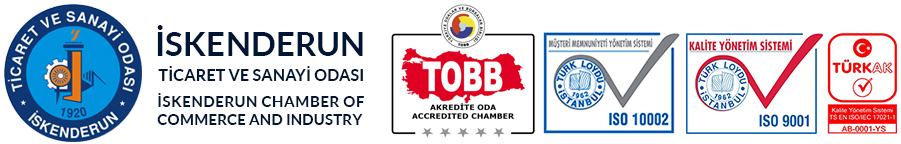 